青岛理工大学2024年硕士研究生复试缴费操作说明复试前，考生须在规定的时间内，通过学校缴费平台（https://jfpt.qut.edu.cn/login.aspx）完成网上缴费，按照物价部门批准的收费标准，设计类专业240元，其他专业180元，同等学力两门加试 200元。考生未在规定时间内完成缴费，视为自动放弃复试资格。复试考生登录用户名为本人身份证号码，密码为身份证后六位，登录后会提示缴费金额，根据提示缴费即可。注意：缴费凭证请截图保存，以备复试前检查。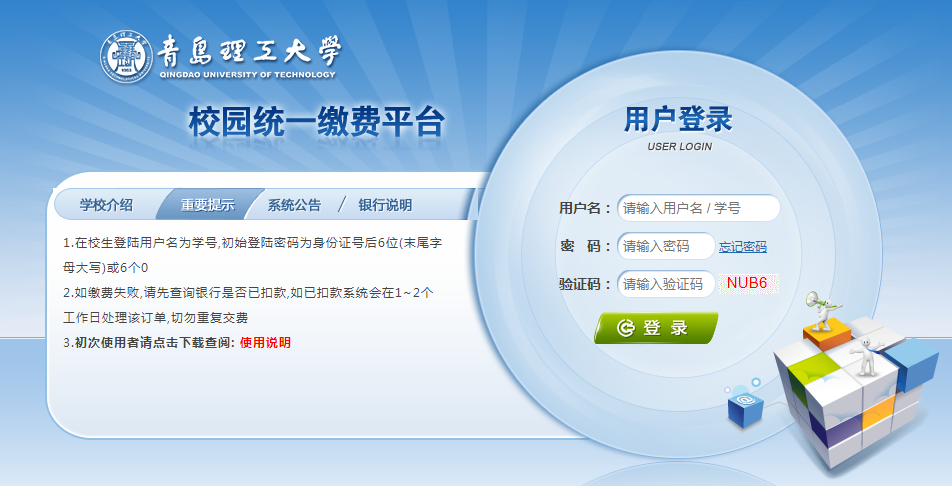 